Document History for: Media Converter Compliance Matrix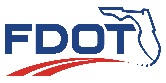 FDOT Traffic Engineering Research Laboratory (TERL) Media Converter Compliance MatrixBy signing this form, the applicant declares that he/she has read and understands the provisions of Sections 684 and 996 of the FDOT Standard Specifications for Road and Bridge Construction and all implemented modifications. The requirements listed on this matrix are derived from Sections 684 and 996, and are the basis for determining a product’s compliance and its acceptability for use on Florida’s roads.Date:Applicant’s Name (print):Manufacturer:Item, Model No.:Signature:** Greyed out rows in table below are for TERL use only **ID NoSectionRequirementItem Comply? (Yes/No/NA)Comments
(Applicant must provide information as indicated)TERL Evaluation Method1996-1.1Equipment is permanently marked with manufacturer name or trademark, part number, and serial number.Applicant may provide comments in this field.Physical Inspection1996-1.1TERL Test Cases (Steps): MC002 (Step 1)Init.:      2996-3.6.1Media converter connects different transmission media for the purpose of transmitting Ethernet data.The media converter must allow transition between transmission media, such as conversion from twisted pair to optical fiber or from twisted pair to coaxial cable. Provide product literature, specifications, user manual,or similar information that shows the product meets this requirement.Document Review and Functional Inspection2996-3.6.1Media converter connects different transmission media for the purpose of transmitting Ethernet data.Indicate location of requested information in submittal.Document Review and Functional Inspection2996-3.6.1TERL Test Cases (Steps): MC001 (Step 1), MC003 (Step1)Init.:      3996-3.6.2Media converter local area network (LAN) connection supports the requirements detailed in the IEEE 802.3 standard for 10/100 Ethernet connections.Provide product literature, specifications, user manual,or similar information that shows the product meets this requirement.Document Review and Functional Inspection3996-3.6.2Media converter local area network (LAN) connection supports the requirements detailed in the IEEE 802.3 standard for 10/100 Ethernet connections.Indicate location of requested information in submittal.Document Review and Functional Inspection3996-3.6.2TERL Test Cases (Steps): MC001 (Step 2), MC003 (Step 2)Init.:      4Media converter has a minimum of one Ethernet port, which shall be, at a minimum, a 10/100 Base TX connection or a 100 Base FX ST, SC, LC or FC interface.Provide product literature, specifications, user manual,or similar information that shows the product meets this requirement.Document Review and Physical Inspection4Media converter has a minimum of one Ethernet port, which shall be, at a minimum, a 10/100 Base TX connection or a 100 Base FX ST, SC, LC or FC interface.Indicate location of requested information in submittal.Document Review and Physical Inspection4TERL Test Cases (Steps): MC001 (Step 3), MC002 (Step 2)Init.:      5Connectors comply with applicable EIA and TIA requirements.Provide a statement of conformance in this field.Compliance Matrix Review5TERL Test Cases (Steps): MC001 (Step 4)Init.:      6Copper-based network interface ports utilize RJ-45 connectors.Applicant may provide comments in this field.Physical Inspection6TERL Test Cases (Steps): MC002 (Step 3)Init.:      7Fiber ports are single mode with a minimum link budget of 30dB.Fiber ports are not mandatory and type and power may be detailed in plans based upon project needs. If the media converter can be configured with optical ports, then provide product literature that indicates the optics and link budgets that are available.Document Review7Fiber ports are single mode with a minimum link budget of 30dB.Indicate location of requested information in submittal.Document Review7TERL Test Cases (Steps): MC001 (Step 5)Init.:      8996-3.6.3All conductive contact surfaces or pins are gold-plated or made of a noncorrosive, non rusting, conductive metal.Provide a statement of conformance in this field.Compliance Matrix Review8996-3.6.3TERL Test Cases (Steps): MC001 (Step 6)Init.:      9There are no self-tapping screws on the exterior of the assembly.Applicant may provide comments in this field.Physical Inspection9TERL Test Cases (Steps): MC002 (Step 4)Init.:      10All parts are made of corrosion-resistant materials, such as plastic, stainless steel, anodized aluminum, brass, or gold-plated metal.Provide product literature, specifications, user manual,or similar information that shows the product meets this requirement.Document Review and Physical Inspection10All parts are made of corrosion-resistant materials, such as plastic, stainless steel, anodized aluminum, brass, or gold-plated metal.Indicate location of requested information in submittal.Document Review and Physical Inspection10TERL Test Cases (Steps): MC001 (Step 7), MC002 (Step 5)Init.:      The following compliance matrix criteria are for Ethernet to coax media converters.The following compliance matrix criteria are for Ethernet to coax media converters.The following compliance matrix criteria are for Ethernet to coax media converters.The following compliance matrix criteria are for Ethernet to coax media converters.The following compliance matrix criteria are for Ethernet to coax media converters.The following compliance matrix criteria are for Ethernet to coax media converters.11996-3.6.4Ethernet to coax media converter operates using Power Over Ethernet (POE).Provide product literature, specifications, user manual,or similar information that shows the product meets this requirement.Document Review and Functional Inspection11996-3.6.4Ethernet to coax media converter operates using Power Over Ethernet (POE).Indicate location of requested information in submittal.Document Review and Functional Inspection11996-3.6.4TERL Test Cases (Steps): MC001 (Step 8), MC003 (Step 3)Init.:      The following compliance matrix criteria are for all media converters.The following compliance matrix criteria are for all media converters.The following compliance matrix criteria are for all media converters.The following compliance matrix criteria are for all media converters.The following compliance matrix criteria are for all media converters.The following compliance matrix criteria are for all media converters.12The media converter operates on a nominal voltage of 120 VAC if POE is unavailable.  An appropriate voltage converter is provided for devices that require operating voltages other than 120 VAC.Provide a first or third-party test report that demonstrates compliance with input voltage requirements.  This is part of the National Electrical Manufacturers Association (NEMA) environmental testing. If a voltage converter is required for the device to operate with a 120VAC input voltage, then the voltage converter must be tested with the device, i.e. in the temperature chamber.  The test report must be less than 5 years old and meet the requirements of FDOT Product Certification Handbook (PCH), section 7.2.Document Review and Physical Inspection12The media converter operates on a nominal voltage of 120 VAC if POE is unavailable.  An appropriate voltage converter is provided for devices that require operating voltages other than 120 VAC.Indicate location of requested information in submittal.Document Review and Physical Inspection12TERL Test Cases (Steps): MC001 (Step 9), MC002 (Step 6)Init.:      13The media converter includes diagnostic LEDs, including link, TX, RX, and power LEDs.Applicant may provide comments in this field.Physical Inspection13TERL Test Cases (Steps): MC002 (Step 7)Init.:      14996-3.6.5The media converter performs all required functions during and after being subjected to the environmental testing procedures described in NEMA TS2 2021, Sections 2.2.7, 2.2.8, and 2.2.9.Provide a first or third-party test report that demonstrates compliance with testing procedures described in NEMA TS2 2021, Sections 2.2.7, 2.2.8, and 2.2.9. If a voltage converter is required for the device to operate with a 120VAC input voltage, then the voltage converter must be tested with the device, i.e. in the temperature chamber. The test report must be less than 5 years old and meet the requirements of FDOT PCH, section 7.2.Document Review14996-3.6.5The media converter performs all required functions during and after being subjected to the environmental testing procedures described in NEMA TS2 2021, Sections 2.2.7, 2.2.8, and 2.2.9.Indicate location of requested information in submittal.Document Review14996-3.6.5TERL Test Cases (Steps): MC001 (Step 10)Init.:      15684-5.1Media Converter has a manufacturer’s warranty covering defects for 1 year from the date of final acceptance.Provide a statement of conformance in this field.Compliance Matrix Review15684-5.1TERL Test Cases (Steps): MC001 (Step 11)Init.:      16Media Converter manufacturer will furnish replacements for any part or equipment found to be defective during the warranty period at no cost to the Department or the maintaining agency within 10 calendar days of notification.Provide a statement of conformance in this field.Compliance Matrix Review16TERL Test Cases (Steps): MC001 (Step 12)Init.:      RevDescriptionAuthored and CheckedReviewedApprovedApproval DateRev More Stringent?1.0Creation of new matrix to match new requirements for Media Converter in Section 684 (FA 7-30-13)R. MeyerJ. MorganJ. Morgan08/15/2013N/A2.0Replaced FDOT logo with latest approved one and added CM ID # to header. Revised document approver title.D. BremerK. MoserJ. MorganJ. Morgan10/30/2014No3.0Changing FA Date to the latest approved one 01/06/2015. No content change for TERL.M. LucasJ. MorganJ. Morgan09/09/2015No4.0Update to FA Date of 8-5-19. W. GeitzJ. MorganD. Vollmer09/19/2019No5.0Update to FA date of 2-3-21.W. GeitzC. RaimerM. DeWittD. Vollmer05/26/2022No6.0Added test cases and steps. Updated to reflect latest FA approved spec 10-24-22.D. BremerV. JohnsonW. GeitzD. Vollmer09/18/2023No7.0Updated to latest FA dates of 12-4-23 and 12-1-23 for specs 684 and 996, respectively.W. GeitzV. Johnson D. Vollmer01/11/2024No